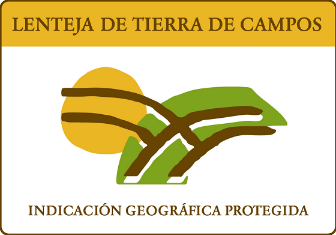 COSECHA 2022: CUADERNO DE CAMPO y DECLARACIÓN DE COSECHA.TITULAR DE  DATOS DE CADA PARCELA INSCRITA EN LA IGPDECLARACIÓN DE COSECHA:     Firma:						Fecha:  Apellidos, nombre o razón social: Superficie total sembrada de Lenteja de Tierra de Campos (ha): Superficie total sembrada de Lenteja de Tierra de Campos (ha): TÉRMINO MUNICIPALPOL.PARCELAABONADOMineral/orgánicoSIEMBRASIEMBRACULTIVO ANTERIORHERBICIDASHERBICIDASHERBICIDASINSECTICIDASINSECTICIDASINSECTICIDASRECOLECCIÓN PLANTA SECATÉRMINO MUNICIPALPOL.PARCELAABONADOMineral/orgánicoFECHADOSIS/haCULTIVO ANTERIORNOMBREFECHA APLICACIÓNDOSIS /haNOMBREFECHAAPLICACIÓNDOSIS/haRECOLECCIÓN PLANTA SECATÉRMINO MUNICIPALPOL.PARCELAABONADOMineral/orgánicoFECHADOSIS/haCULTIVO ANTERIORNOMBREFECHA APLICACIÓNDOSIS /haNOMBREFECHAAPLICACIÓNDOSIS/haFECHAOTROS TRATAMIENTOSOTROS TRATAMIENTOSOTROS TRATAMIENTOSOTROS TRATAMIENTOSOTROS TRATAMIENTOSOTROS TRATAMIENTOSkg (después de prelimpia): FECHA DE ENTREGA:EMPRESA COMPRADORA:kg (después de prelimpia): FECHA DE ENTREGA:EMPRESA COMPRADORA: